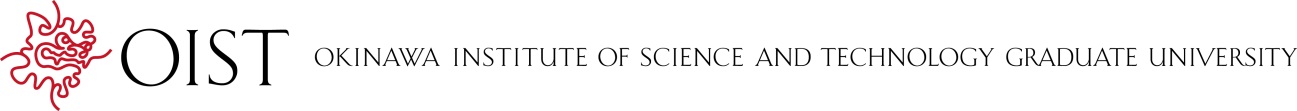 2017 Application Worksheet for OIST Faculty PositionsAll applications must be submitted online.Since the online application system does not allow temporary data storage, applicants should use this form to prepare all necessary information in advance. Data can then be copied into appropriate fields of the online Application Form. If you have any technical problems with the application, please contact faculty-recruiting@oist.jp.*Mandatory field	Note: Copy: Ctrl+C or Cmd+C; Paste: Ctrl+Shift+V or Cmd+Shift+VApplicant Basic InformationApplicant Basic InformationTitle*:First Name*:Last Name*:Preferred Name:Contact Email*:Alternate Email*:Applicant DetailsApplicant DetailsCity of Residence*:Country*:Gender, Date of Birth, and Citizenship may be needed for visa application and for OIST statistical database.Gender, Date of Birth, and Citizenship may be needed for visa application and for OIST statistical database.Gender*:Date of Birth*:Citizenship*:Faculty PositionFaculty Position  Research Area*:If other, please specify:Apply for tenure-track or tenured position*:(The level of appointment will be discussed at a later point.)Current PositionCurrent PositionCurrent PositionCurrent PositionUniversity/Institution*:University/Institution*:Country*:Country*:Department*:Department*:Position Title*:Position Title*:Application DocumentApplication DocumentApplication DocumentApplication DocumentPlease submit documents in PDF only (maximum upload size is 8MB per document).Please submit documents in PDF only (maximum upload size is 8MB per document).Please submit documents in PDF only (maximum upload size is 8MB per document).Letter of Intent*:Include a brief statement (up to 2 pages) explaining how your research program will benefit from the specific environment at OIST and the direct funding provided. Include a brief statement (up to 2 pages) explaining how your research program will benefit from the specific environment at OIST and the direct funding provided. Include a brief statement (up to 2 pages) explaining how your research program will benefit from the specific environment at OIST and the direct funding provided. Curriculum Vitae and publication list*:Summary of Previous Research*:Summary (up to 5 pages) of your current research.Summary (up to 5 pages) of your current research.Summary (up to 5 pages) of your current research.Research Proposal*:Proposal (up to 5 pages) of your future research plans. Proposal (up to 5 pages) of your future research plans. Proposal (up to 5 pages) of your future research plans. Title of Research Program*:Descriptive title for your proposed research program.Descriptive title for your proposed research program.Descriptive title for your proposed research program.Teaching Statement*:Short statement about your experience with and plans for teaching and mentoring at a University level.Short statement about your experience with and plans for teaching and mentoring at a University level.Short statement about your experience with and plans for teaching and mentoring at a University level.Publications of NotePublications of NotePublications of NotePublications of NoteProvide the journal reference for three publications that best represent your research. For each reference, provide a short statement (<1000 words) that summarizes the importance of the selected publication and your contribution to it. Include a PDF copy of each publication with your application. Articles should be published, in a press, or accepted for publication.Publication 1Reference and Statement for Publication 1*:Publication 2Reference and Statement for Publication 2*:Publication 3Reference and Statement for Publication 3*:Provide the journal reference for three publications that best represent your research. For each reference, provide a short statement (<1000 words) that summarizes the importance of the selected publication and your contribution to it. Include a PDF copy of each publication with your application. Articles should be published, in a press, or accepted for publication.Publication 1Reference and Statement for Publication 1*:Publication 2Reference and Statement for Publication 2*:Publication 3Reference and Statement for Publication 3*:Provide the journal reference for three publications that best represent your research. For each reference, provide a short statement (<1000 words) that summarizes the importance of the selected publication and your contribution to it. Include a PDF copy of each publication with your application. Articles should be published, in a press, or accepted for publication.Publication 1Reference and Statement for Publication 1*:Publication 2Reference and Statement for Publication 2*:Publication 3Reference and Statement for Publication 3*:ReferencesReferencesReferencesReferencesProvide the names and contact details of 3 referees. OIST will immediately contact them by e-mail to request letters of reference which are due in two weeks from application submission. Applicants will be informed after OIST contacts their referees, and when those letters have been received. Applications cannot proceed until at least two referees have submitted letters.Provide the names and contact details of 3 referees. OIST will immediately contact them by e-mail to request letters of reference which are due in two weeks from application submission. Applicants will be informed after OIST contacts their referees, and when those letters have been received. Applications cannot proceed until at least two referees have submitted letters.Provide the names and contact details of 3 referees. OIST will immediately contact them by e-mail to request letters of reference which are due in two weeks from application submission. Applicants will be informed after OIST contacts their referees, and when those letters have been received. Applications cannot proceed until at least two referees have submitted letters.Referee InformationReferee InformationFirst Name*Last Name*Title*Email Address*Institution*Referee InformationReferee InformationFirst Name*Last Name*Title*Email Address*Institution*Referee InformationReferee InformationFirst Name*Last Name*Title*Email Address*Institution*Regarding this Application If your application is successful, when could you start (current notice period)? *How did you first learn about this vacancy?  Please be specific. *Credential CheckingCredential CheckingFor the purposes of verification, I give my consent for OIST to communicate with and to obtain information about me from the academic institutions included in my curriculum vitae, in order to confirm my qualifications.For the purposes of verification, I give my consent for OIST to communicate with and to obtain information about me from the academic institutions included in my curriculum vitae, in order to confirm my qualifications.I consent*:  Yes          NoSpecial Circumstances (e.g. employers who should not be contacted).  Please provide a minimal explanation.Special Circumstances (e.g. employers who should not be contacted).  Please provide a minimal explanation.DeclarationDeclarationI declare that the above information and any attachments that I have submitted to OIST in applying for this position are complete, accurate, and correct, and that I have not omitted any information that would affect the decision to employ me.I understand that if I am successful in my application and it is subsequently discovered that information I have submitted is incomplete, inaccurate, or false, or that I have failed to disclose necessary information, my employment may be terminated.EVALUATIVE MATERIAL:I acknowledge that written comments and assessments of my suitability constitute evaluative material and that these materials will not be released to me.  Only persons directly involved in the recruitment process will have access to this information. I declare that the above information and any attachments that I have submitted to OIST in applying for this position are complete, accurate, and correct, and that I have not omitted any information that would affect the decision to employ me.I understand that if I am successful in my application and it is subsequently discovered that information I have submitted is incomplete, inaccurate, or false, or that I have failed to disclose necessary information, my employment may be terminated.EVALUATIVE MATERIAL:I acknowledge that written comments and assessments of my suitability constitute evaluative material and that these materials will not be released to me.  Only persons directly involved in the recruitment process will have access to this information. I consent to the above declaration*:                         Yes          NoDate of indication of consent*:yyyy/mm/dd